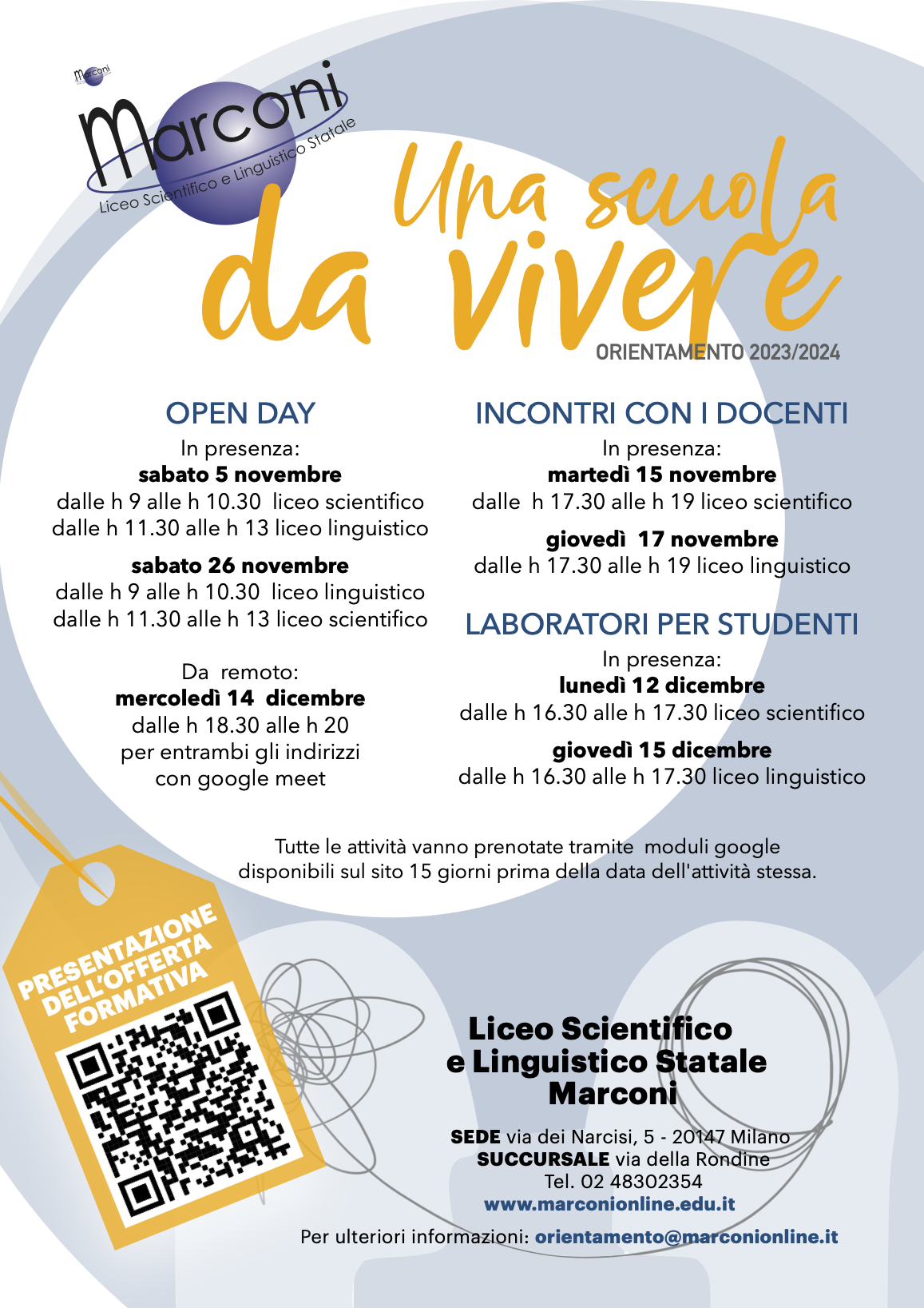 Vedi offerta formativa del liceo linguistico:https://www.marconionline.edu.it/liceo-linguistico/